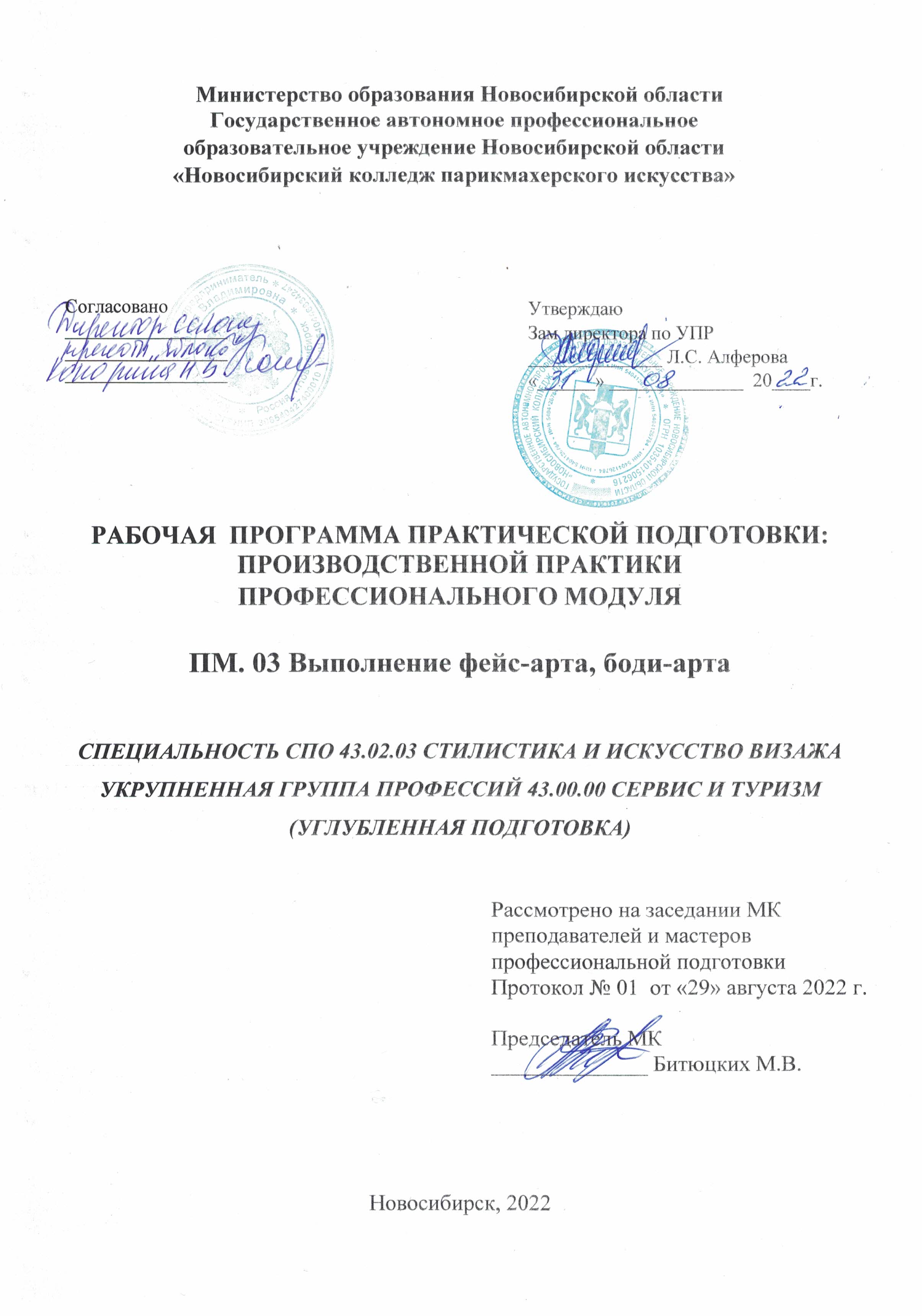 Программа практической подготовки: производственной практики разработана на основе Федерального государственного образовательного стандарта по специальности  среднего профессионального образования 43.02.03 Стилистика и искусство визажа, учебного плана по специальности, рабочей программы профессионального модуля ПМ.03 Выполнение фейс-арта, боди-арта, Положения о практической подготовке обучающихся, утвержденного приказом Министерства науки и высшего образования РФ и Министерства просвещения РФ от 05.08.2020 г. № 885/390.Организация-разработчик: ГАПОУ НСО «Новосибирский колледж парикмахерского искусства»Разработчики:Семахина М.А., мастер производственного обученияРассмотрена и рекомендована к утверждению на заседании методической комиссии преподавателей и мастеров профессиональной подготовки29.08.2022 г.   протокол № 1 ©  ГАПОУ НСО «Новосибирский колледж парикмахерского искусства», 2022СОДЕРЖАНИЕПАСПОРТ РАБОЧЕЙ ПРОГРАММЫ производственнойПРАКТИКИОбласть применения программыРабочая программа производственной практики является составной частью программы подготовки специалистов среднего звена, обеспечивающей реализацию Федерального государственного образовательного стандарта по специальности среднего профессионального образования43.02.03Стилистика и искусство визажа в части освоения вида деятельности (ВД): Выполнение фейс-арта, боди-артаи соответствующих профессиональных компетенций (ПК): ПК 3.1. Организовывать подготовительные работы по обслуживанию заказчика.ПК 3.2. Выполнять рисунки в технике фейс-арт.ПК 3.3. Выполнять рисунки в технике боди-арт.ПК 3.4. Организовывать заключительные работы по обслуживанию заказчика.Производственная практика реализуется в рамках профессионального модуля ПМ.03 Выполнение фейс-арта, боди-арта.Цели и задачи производственной практики:Цель - формирование у обучающихся профессиональных компетенций в условиях реального производства.Задачи: овладение студентами профессиональной деятельностью, развитие профессионального мышления;закрепление, углубление, расширение и систематизация знаний, закрепление практических навыков и умений, полученных при изучении профессионального модуля;проверка профессиональной готовности к самостоятельной трудовой деятельности выпускника.Количество часов на освоение рабочей программы производственной практики Всего 2 недели, 72 часа. РЕЗУЛЬТАТЫ ОСВОЕНИЯ ПРОИЗВОДСТВЕННОЙ ПРАКТИКИ В результате освоения производственной практики обучающийся должен:иметь практический опыт:организации подготовительных работ;выполнения фейс-арта, боди-арта;осуществления коррекции услуги;уметь:организовывать рабочее место;организовывать подготовительные работы;пользоваться профессиональными инструментами;выполнять рисунки в различных художественных техниках;выполнять фейс-арт и боди-арт в различных техниках;осуществлять коррекцию услуги;а также развивать общие и профессиональные компетенции. СТРУКТУРА И СОДЕРЖАНИЕ ПРОИЗВОДСТВЕННОЙ ПРАКТИКИ ПП. 03 ПРОФЕССИОНАЛЬНОГО  МОДУЛЯ ПМ.03 ВЫПОЛНЕНИЕ фейс-арта, боди-артаУСЛОВИЯ РЕАЛИЗАЦИИ ПРОГРАММЫ ПРОИЗВОДСТВЕННОЙ ПРАКТИКИ Требования к минимальному материально-техническому обеспечению1. Оборудование: пневматический стул для мастера, стул для посетителя, столик для профессиональных препаратов,  стол туалетный, тумбочка, зеркало,  раковина для мытья рук, сушуар, стерилизатор.2. Инструменты, приспособления, инвентарь:   	инструменты, приспособления, принадлежности: инструменты для оказания услуг фейс-арта, боди-арта, индивидуальные лампы, стерилизатор, бактерицидная лампа, водонагреватель, полотенца, салфетки;инвентарь: одноразовые перчатки,  швабра–щетка.3. Средства обучения:	нормативные документы, учебная литература, справочники, журналы мод, средства наглядной информации (стенды, плакаты, фотографии), технические средства обучения (компьютер, DVD-проигрыватель, учебные диски).Информационное обеспечение учебной практикиОсновные источники:СП 2.1.3678-20 «Санитарно-эпидемиологические требования к эксплуатации помещений, зданий, сооружений, оборудования и транспорта, а также условиям деятельности хозяйствующих субъектов, осуществляющих продажу товаров, выполнение работ или оказание услуг». – Утв. постановлением Главного государственного санитарного врача РФ от 24.12.2020г. № 44 (рег. № 61953 от 30.12.2020). – URL: https://docs.cntd.ru/document/573275590 Остроумова Е.Б. Выполнение фейс-арта, боди-арта [Текст]: учебник по специальности "Стилистика и искусство визажа" / Е. Б. Остроумова, О. В. Невская. - Москва: Академия, 2018. – 250 с. Дополнительные источникиАльбом репродукций картин из собрания Государственной Третьяковской Галереи. – М. «Изобразительное искусство», 1987.Беляева С.Е. Специальный  рисунок и художественная графика: учебник/ С.Е. Беляева. – М.: ИЦ «Академия», 2017.Мирхасанов Р.Ф. Живопись с основами цветоведения: учебник / Р.Ф. Мирхасанов – М.: ИЦ «Академия», 2018. – 224с.Периодические издания:Журнал Ki magazin KOSMETIK intеrnational  2018-2022 гг.Интернет-ресурсы:900 картин самых известных художников. – URL: https://gallerix.ru/album/200-RussianЯ ВИЗАЖИСТ (beauty.net.ru) http://beauty.net.ru/vizage/Форум визажистов Make-up профессиональная косметика (pf-v.ru) http://pf-v.ruhttp://www.cosmopress.ru/periodical/lne.php Общие требования к организации образовательного процесса		Производственная практика проводится в учебно-производственных мастерских колледжа, лабораториях ресурсного центра или организациях индустрии красоты на основе договоров, заключаемых между колледжем и этими организациями.Производственная практика проводится концентрированно, после изучения междисциплинарного курса МДК 03.01. Технология фейс-арта и боди-арта и учебной практики. Продолжительность производственной практики для обучающихся не более 36 часов в неделю. По окончании производственной практики предусмотрен дифференцированный зачет.В течение всего периода практики на студентов распространяются: - правила внутреннего распорядка учебно-производственной мастерской,  колледжа, принимающей организации; - требования охраны труда; - трудовое законодательство Российской Федерации. Колледж контролирует реализацию программы и условия проведения производственной практики организациями, в том числе требования охраны труда, безопасности жизнедеятельности и пожарной безопасности в соответствии с правилами и нормами, в том числе отраслевыми.Кадровое обеспечение образовательного процессаОрганизацию и руководство производственной практикой осуществляют руководители практики от колледжа и от организации.Мастера производственного обучения, которые руководят  производственной практикой, должны иметь высшее образование или среднее специальное образование, соответствующее профилю профессионального модуля и опыт деятельности в организациях соответствующей профессиональной сферы. Мастера должны проходить стажировку в профильных организациях не реже одного раза в три года. Руководителями производственной практики от организации, как правило, назначаются специалисты организаций, имеющие высшее или среднее специальное профессиональное образование.КОНТРОЛЬ И ОЦЕНКА РЕЗУЛЬТАТОВ ОСВОЕНИЯ ПРОИЗВОДСТВЕННОЙ ПРАКТИКИ Результаты производственной практики определяются программой практики, разрабатываемой колледжем. 		Практика завершается дифференцированным зачетом при условии положительного аттестационного листа по практике руководителей практики от организации и колледжа об уровне освоения профессиональных компетенций; наличия положительной характеристики организации на обучающегося/студента по освоению общих компетенций в период прохождения практики; полноты и своевременности представления дневника практики и отчета о практике в соответствии с заданием на практику. Итоговая оценка за практику выставляется по 5–бальной системе и вносится в зачетную книжку.		Результаты прохождения практики представляются обучающимся/студентом в колледж и учитываются при прохождении государственной итоговой аттестации. Обучающиеся/студенты, не прошедшие практику или получившие отрицательную оценку, не допускаются к прохождению государственной итоговой аттестации.Формы и методы контроля и оценки результатов обучения позволяют проверять у обучающихся не только сформированность профессиональных компетенций, но и развитие общих компетенций и обеспечивающих их умений.стр.ПАСПОРТ РАБОЧЕЙ ПРОГРАММЫ Производственной ПРАКТИКИ………………………………………………………………………ПАСПОРТ РАБОЧЕЙ ПРОГРАММЫ Производственной ПРАКТИКИ………………………………………………………………………4РЕЗУЛЬТАТЫ ОСВОЕНИЯ производственной ПРАКТИКИ …….РЕЗУЛЬТАТЫ ОСВОЕНИЯ производственной ПРАКТИКИ …….5структура и содержаниепроизводственной ПРАКТИКИ..структура и содержаниепроизводственной ПРАКТИКИ..6УСЛОВИЯ РЕАЛИЗАЦИИ ПРОГРАММЫ производственной ПРАКТИКИ ………………………………………………………………..УСЛОВИЯ РЕАЛИЗАЦИИ ПРОГРАММЫ производственной ПРАКТИКИ ………………………………………………………………..8КОНТРОЛЬ И ОЦЕНКА РЕЗУЛЬТАТОВ ОСВОЕНИЯ производственной ПРАКТИКИ …………………………………КОНТРОЛЬ И ОЦЕНКА РЕЗУЛЬТАТОВ ОСВОЕНИЯ производственной ПРАКТИКИ …………………………………10Коды фор-мируемых ПК и ОКНаименование результата освоения практикиПК.3.1.Организовывать подготовительные работы по обслуживанию заказчика.ПК.3.2.Выполнять рисунки в технике фейс-артПК.3.3.Выполнять рисунки в технике боди-артПК.3.4.Организовывать заключительные работы по обслуживанию заказчикаОК 1.Понимать сущность и социальную значимость своей будущей профессии, проявлять к ней устойчивый интерес.ОК 2. Организовывать собственную деятельность, определять методы и способы выполнения профессиональных задач, оценивать их эффективность и качество.ОК 3.Решать проблемы, оценивать риски и принимать решения в нестандартных ситуациях.ОК 4.Осуществлять поиск, анализ и оценку информации, необходимой для постановки и решения профессиональных задач, профессионального и личностного развития.ОК 5.Использовать информационно-коммуникационные технологии для совершенствования профессиональной деятельности.ОК 6.Работать в коллективе и команде, обеспечивать ее сплочение, эффективно общаться с коллегами, руководством, заказчиками.ОК 7.Ставить цели, мотивировать деятельность подчиненных, организовывать и контролировать их работу с принятием на себя ответственности за результат выполнения заданий.ОК 8.Самостоятельно определять задачи профессионального и личностного развития, заниматься самообразованием, осознанно планировать повышение квалификации.ОК 9.Быть готовым к смене технологий в профессиональной деятельностиКоды ПКНаименование вида работыСодержание работыСодержание работыОбъем часовПК 3.1Организации подготовительных работ для проведения  услуг фэйс-арта, боди-арта Организация и выполнение подготовительных работ для выполнения  услуг фэйс-арта, боди-арта  – подбор инструментов и материалов, проведение дезинфекции и стерилизации контактной зоны, проведение контроля безопасности 6ПК 3.2Выполнение вечернего фейс-арта1.Выполнение вечернего фейс-арта   в различных художественных техниках6ПК 3.2Выполнение свадебного фейс-арта1.Выполнение свадебного фейс-арта  в различных художественных техниках6ПК 3.2Выполнение детского фейс-арта1.Выполнение детского фейс-арта  в различных художественных техниках6ПК 3.2Выполнение сказочного фейс-арта1.Выполнение сказочного фейс-арта  в различных художественных техниках6ПК 3.2Выполнение конкурсного фейс-арта1. Выполнение конкурсного фейс-арта  в различных художественных техниках6ПК 3.3Выполнение тематического боди-арта1. Выполнение тематического боди-арта  в различных художественных техниках6ПК 3.3Выполнение праздничного боди-арта1.Выполнение праздничного боди-арта  в различных художественных техниках6ПК 3.3Выполнение рекламного боди-арта1.Выполнение рекламного боди-арта  в различных художественных техниках6ПК 3.3Выполнение боди-арта для шоу-показов1.Выполнение боди-арта для шоу-показов  в различных художественных техниках6ПК 3.4Осуществление коррекции услуги  1.Контроль выполненной работы и осуществление коррекции услуги   фейс-арта, боди-арта6ПК 3.4Осуществление коррекции услуги  2.Выполнение заключительных работ6Дифференцированный зачет1.Выполнение   фейс-арта, боди-арта6ВсегоВсегоВсего72Сроки проведения  - 2 курс 4 семестр   42-43 недели                                                                                Сроки проведения  - 2 курс 4 семестр   42-43 недели                                                                                Сроки проведения  - 2 курс 4 семестр   42-43 недели                                                                                Результаты (освоенные профессиональные компетенции)Основные показатели оценки результатаФормы и методы контроля и оценкиПК 3.1. Организовывать подготовительные работы по обслуживанию заказчикаПравильность выполнения подготовительных работ по обслуживанию клиентов в соответствии с должностными инструкциями и правиламинаблюдение и экспертная оценка во время выполнения   работ на производственной практикеПК 3.2. Выполнять рисунки в технике фейс-артТочность соблюдения правил техники безопасности  при выполнении фейс-арта в соответствии с инструкциейнаблюдение и экспертная оценка во время выполнения   работ на производственной практикеПК 3.2. Выполнять рисунки в технике фейс-артПравильность подбора и соблюдения норм расхода препаратов, соблюдение времени, затрачиваемого  на выполнение работ в соответствии с инструкциейнаблюдение и экспертная оценка во время выполнения   работ на производственной практикеПК 3.2. Выполнять рисунки в технике фейс-артДемонстрация профессионального владения приемами   выполнения фейс-артав соответствии с инструкциейнаблюдение и экспертная оценка во время выполнения   работ на производственной практикеПК 3.2. Выполнять рисунки в технике фейс-артТочность соблюдения последовательности и правильность выполнениявсех   приемов    фейс-артанаблюдение и экспертная оценка во время выполнения   работ на производственной практикеПК 3.2. Выполнять рисунки в технике фейс-артПравильность выполнения и контроль всех видов фейс-арта в соответствии с инструкционно-технологическими картаминаблюдение и экспертная оценка во время выполнения   работ на производственной практикеПК 3.3. Выполнять рисунки в технике боди-артТочность соблюдения правил техники безопасности  при выполнении  боди-арта в соответствии с инструкциейнаблюдение и экспертная оценка во время выполнения   работ на производственной практикеэкспертная  оценка защиты выполнения технологической задачиПК 3.3. Выполнять рисунки в технике боди-артПравильность подбора и соблюдения норм расхода препаратов, соблюдение времени, затрачиваемого  на выполнение работ в соответствии с инструкциейнаблюдение и экспертная оценка во время выполнения   работ на производственной практикеэкспертная  оценка защиты выполнения технологической задачиПК 3.3. Выполнять рисунки в технике боди-артДемонстрация профессионального владения приемами   выполнения боди-арта в соответствии с инструкциейнаблюдение и экспертная оценка во время выполнения   работ на производственной практикеэкспертная  оценка защиты выполнения технологической задачиПК 3.3. Выполнять рисунки в технике боди-артТочность соблюдения последовательности и правильность выполнения всех   приемов    боди-артанаблюдение и экспертная оценка во время выполнения   работ на производственной практикеэкспертная  оценка защиты выполнения технологической задачиПК 3.3. Выполнять рисунки в технике боди-артПравильность выполнения и контроль всех видов боди-арта в соответствии с инструкционно-технологическими картаминаблюдение и экспертная оценка во время выполнения   работ на производственной практикеэкспертная  оценка защиты выполнения технологической задачиПК 3.4.  Организовать заключительные работы по обслуживанию заказчикаТочность соблюдения  очередности этапов выполнения заключительных работ по обслуживанию заказчиканаблюдение и экспертная оценка во время выполнения   работ на производственной практикеПК 3.4.  Организовать заключительные работы по обслуживанию заказчикаТочность соблюдения  критериев оценки работнаблюдение и экспертная оценка во время выполнения   работ на производственной практикеРезультаты (освоенные общие компетенции)Основные показатели оценки результатаФормы и методы контроля и оценкиОК 1. Понимать сущность и социальную значимость своей будущей профессии, проявлять к ней устойчивый интересДемонстрация понимания  сущности и социальной значимости своей будущей профессии, демонстрация интереса к будущей профессииУспешное прохождение учебной и производственной практикиУчастие в профессиональных конкурсах, в научно-практических конференциях, в социальных проектах, связанных с профессиейЭкспертное наблюдение и оценка при  выполнении работ на производственной практикеАнализ участия обучающихся во внеурочных мероприятиях, конкурсах, проектах связанных с профессиейОК 2. Организовывать собственную деятельность, определять методы и способы выполнения профессиональных задач, оценивать их эффективность и качество.Обоснование выбора и применения методов и способов решения профессиональных задач в области разработки технологических процессов; демонстрация эффективности и качества выполнения профессиональных задачУспешное прохождение учебной и производственной практикиУчастие во внутриколледжном  самоуправлении (по выбору)Экспертное наблюдение и оценка при  выполнении работ на производственной практикеАнализ отзывов о прохождении практики обучающимися (характеристик по практике)Анализ участия обучающихся в самоуправленииОК 3. Решать проблемы, оценивать риски и принимать решения в нестандартных ситуациях.Демонстрация профессиональной готовности:анализировать рабочую ситуацию, осуществлять текущий и итоговый контроль, оценку собственной деятельности, находить и применять способы коррекции, принимать технологические решения в стандартных и нестандартных ситуациях и нести за них ответственностьЭкспертное наблюдение и оценка при  выполнении работ на производственной практикеАнализ самоотчетов обучающихся по производственной практикеАнализ анкет обучающихсяОК 4. Осуществлять поиск, анализ и оценку информации, необходимой для постановки и решения профессиональных задач, профессионального и личностного развития.Нахождение и использование информации для эффективного выполнения профессиональных задач, профессионального и личностного развитияИспользование различных источников информации – профессиональная литература, интернет и др.Успешное участие в учебных проектах, научно-практических конференциях и др.Поиск литературы по каталогуРабота  с интернетом, электронными информационными ресурсамиЭкспертное наблюдение и оценка при  выполнении работ на производственной практикеОК 5. Использовать информационно-коммуникационные технологии для совершенствования профессиональной деятельности.Демонстрация навыков использования информационно-коммуникационных технологий (ИКТ) в профессиональной деятельности, готовности к применению ИКТ при подготовке электронных презентаций, защите рефератов, участии в научно-практических конференциях и др. Экспертное наблюдение и оценка демонстрации навыков использования ИКТАнализ результатов участия обучающихся в учебных проектах, научно-практических конференциях и др.Экспертное наблюдение и оценка при  выполнении работ на производственной практикеОК 6. Работать в коллективе и команде, обеспечивать ее сплочение, эффективно общаться с коллегами, руководством, заказчиками.Демонстрация коммуникативной готовности:к взаимодействию с обучающимися, преподавателями и мастерами в ходе обучения, с клиентами в ходе прохождения учебной и производственной практикЭкспертное наблюдение и оценка взаимодействия с преподавателями, мастерами п/о, одногруппниками  во время учебно-производственного процесса Экспертное наблюдение и оценка взаимодействия с руководством, коллегами и клиентами во время производственной практикиАнализ результатов участия во внеурочных мероприятиях – соревнованиях, конкурсах проф. мастерства и др.ОК 7. Ставить цели, мотивировать деятельность подчиненных, организовывать и контролировать их работу с принятием на себя ответственности за результат выполнения заданий.Демонстрация профессиональной готовности:ставить цели, мотивировать деятельность подчиненных, организовывать и контролировать их работу с принятием на себя ответственности за результат выполнения заданийЭкспертное наблюдение и оценка взаимодействия с преподавателями, мастерами п/о, одногруппниками  во время учебно-производственного процесса Экспертное наблюдение и оценка взаимодействия с руководством, коллегами и клиентами во время производственной практикиОК 8. Самостоятельно определять задачи профессионального и личностного развития, заниматься самообразованием, осознанно планировать повышение квалификации.Демонстрация профессиональной готовности:самостоятельно определять задачи профессионального и личностного развития, заниматься самообразованием, осознанно планировать повышение квалификацииУчастие в мастер-классах, семинарах, вебинарахЭкспертное наблюдение и оценка при  выполнении работ на производственной практикеАнализ отзывов о прохождении практики обучающимися (характеристик по практике)Анализ участия в мастер-классах, семинарах, вебинарахОК 9. Быть готовым к смене технологий в профессиональной деятельности.Демонстрация готовности к смене технологий в профессиональной деятельностиЭкспертное наблюдение и оценка при  выполнении работ на производственной практике